INTERNATIONAL SOCIETY FOR CUTANEOUS LYMPHOMAS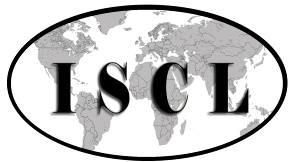 1932 S. Halsted St., Suite 413 – Chicago, IL 60608 USA; Tel: 1-630-578-3991; Fax: 1-630-262-1520Membership Application FormThe International Society for Cutaneous Lymphomas (ISCL) was organized in December 1992 to foster communication and stimulate interactions among regional and national groups and individuals interested in cutaneous lymphomas. Membership Applications will be reviewed by the ISCL Board of Directors and the applicant will be notified of its decision by email. Thank you for your interest in the ISCL.General Member: Physician or scientist actively involved in the care of patients with lymphoproliferative skin disorders or engaged in research in this or a related area. $75 application fee which serves as 1st year dues.Associate Member: Allied healthcare professional, an individual or entity that grants financial support to the Society or an individual involved in a cutaneous lymphoma patient support group who is interested in, and supports, the purposes of the Society. $75 application fee which serves as 1st year dues.Resident Member: Physician in good standing who is in a residency program or post-residency fellowship and is interested in the field of cutaneous lymphoproliferative disorders. $0 application fee; $0 annual dues.Check Category:	    General	    Associate	    Resident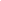 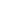 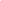 Name:			_______________________________________  Credentials (e.g., MD, PhD, MBBS):     _________________________________ Title:	______________________________________________________________________________________________________Specialty:					___________________________________________________________________________________________________  Institution:						__________________________________________________________________________________________________Street Address:				______________________________________________________________________________________________City:	______________________________________________ State:      ________________________________________________Country:			____________________________________________  Postal/Zip Code:	 ____________________________________E-mail:				____________________________________________________________Telephone:			_____________________________   Fax:   _________________________               (include country code)Number of cutaneous lymphoma patients followed:	_________________________Research Interests:        ____________________________________________________________________________________________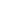 _______________________________________________________________________________________________________________Representative Publications:	___________________________________________________________________________________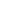 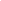 ______________________________________________________________________________________________________________________________________________________________________________________________________________________________Please send the completed application and application fee in U.S. Dollars as follows. You will be notified of receipt of your application within 2 business days.By mail with check (made out to: International Society for Cutaneous Lymphomas): 
International Society for Cutaneous Lymphomas1932 S. Halsted St., Suite 413Chicago, IL 60608 USAOr by credit card. Scan/email to: info@cutaneouslymphoma.org or fax to: 1-630-262-1520    MasterCard	    Visa	    American Express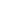 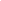 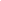 Card number: _____________________________________________ Exp. Date: ____________________________
Name on card (print): ____________________________________________________________________________
Signature: _____________________________________________________________________________________For questions, please email the ISCL Headquarters at info@cutaneouslymphoma.org. Within approximately 1-2 months you will then be notified of membership application status. Thank you! 09/09/2022